		  Gymnázium Hladnov a Jazyková škola					  s právem státní jazykové zkoušky	 	                                         Ostrava, příspěvková organizaceZávazná přihláška do jazykového kurzu pro veřejnostPříjmení, jméno, (titul)……………………………………………………………………………………………Datum a místo narození…………………………………………………………………………………………Rodné číslo………………………………………………………………………………………………………….Trvalé bydliště (ulice, č.p. obec, PSČ)………………………………………………………………………………………………………………………….Adresa pro doručení je-li odlišná od trvalého bydliště…………………………………………………………………………………………………………………………E-mail………………………………………………………………………………………………………………..Telefon……………………………………………………………………………………………………………..Kód kurzu: ………………………………………………………………………………………………………..Den a čas konání kurzu: .……………………………………………………………………………………..Stvrzuji, že jsem byl seznámen se zněním platného školního řádu, jakož i s ceníkem a platebními podmínkami a s jejich zněním souhlasím v plném rozsahu.Podle zákona č.101/2000 Sb. o ochraně osobních údajů souhlasím se zpracováním a uchováním mých osobních údajů v interní databázi Gymnázia Hladnov a Jazykové školy s právem SJZ, Ostrava,p.o. na dobu neurčitou. Po dobu existence záznamu bude tento využit pouze v souladu s ustanovením §5 od.4 zákona číslo 101/2000sb.V Ostravě, dne……………………………..                      Podpis:Podpis zákonného zástupce u nezletilého posluchače:……………………………………..Jméno a Příjmení zákonného zástupce……………………………………………………..Telefon zákonného zástupce………………………………………………………………..Email zákonného zástupce…………………………………………………………………Adresa: Hladnovská 35, Ostrava- Slezská Ostrava 710 00, IČ: 00842753, Gymnázium tel: 596241073, Jazyková škola tel: 596625711Web: http://www.hladnov.cz, mail: gymnazium@hladnov.czBankovní spojení: KB Ostrava 1, č. účtu: 14639761/0100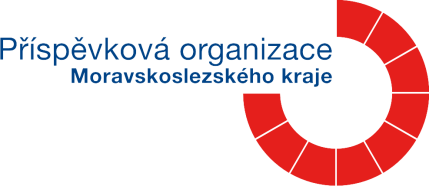 